VBS Olsene: Schoolkalender 2022 – 2023SEPTEMBEROKTOBERNOVEMBERDECEMBERJANUARIFEBRUARIMAART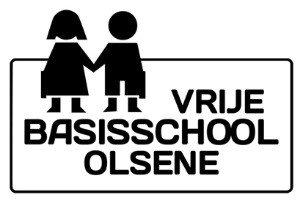 APRILMEIJUNIDo01A Infoavond P + 1KVr02Opening jaarthemaZa03Zo04Ma05B5 Infoavond 2LDi06Infoavond 2KWo07Infoavond 4LDo08Infoavond 3LVr09PyjamafuifZa10Zo11Ma12A  Info 1L – Klasfoto’sDi13Info 5L – Verg OCWo14Infoavond 6LDo15Infoavond 3KVr16Za17Zo18Ma19B6Di20ScholenveldloopWo21Do22Vr23Za24Zo25Ma26ADi27Reservedag veldloopWo28Do29Vr30Za01Zo02Ontbijt oudercomitéMa03B     VrijafDi04Wo05Do06Vr07Za08Zo09Ma10ADi11Wo12Do13Vr14Za15Zo16Ma17B5Di18Wo19Do20Vr21Za22Zo23Ma24A Grootouders 2KDi25Grootoud P/1K + 3KWo26Do27Vergadering OCVr28Za29Zo30Ma31HERFSTVAKANTIEDi01ALLERHEILIGENwo02Do03Vr04Za05Zo06Ma07ADi08Wo09Do10Vr11WAPENSTILSTANDZa12Zo13Ma14B6Di15Wo16Do17Vr18Za19zo20Ma21ADi22Wo23Do24PannenkoekenVr25Opendeur peutersZa26Zo27Ma28B5Di29Wo30Do01Vr02Sint op bezoekZa03Zo04Ma05A   Studiedag vrijafDi06Wo07Do08Vr09Za10Zo11Ma12B6 Vergadering OCDi13Wo14Do15Vr16Za17Zo18Ma19ADi20Wo21Do22Vr23Za24Zo25KERSTMISMa26KERSTVAKANTIEDi27Wo28Do29Vr30Za31Zo01NIEUWJAARSDAGMa02Di03Wo04Do05Vr06Za07Zo08Ma09B5Di10Infoavond PeutersWo11Do12Vr13Za14Zo15Ma16ADi17Wo18Do19Vr20Za21Zo22Ma23B6Di24Wo25Do26Vr27Za28Schooloptreden 456Zo29Ma30A     VrijafDi31Wo01Do02Vr03Za04Zo05Ma06B5Di07Wo08Vergadering OCDo09Vr10Za11Zo12Ma13ADi14Wo15Carnaval – OC 6e ljDo16Vr17Za18Zo19Ma20KROKUSVAKANTIEDi21Wo22Do23Vr24Za25Zo26Ma27ADi28Wo01Do02Vr03MuziekquizZa04EetfestijnZo05EetfestijnMa06B6Di07Wo08Studiedag vrijafDo09Vr10Za11Zo12Ma13ADi14Wo15Do16Vr17Za18Zo19Ma20B5Di21Wo22Zeeklas 5-6Do23Zeeklas 5-6Vr24Zeeklas 5-6Za25Zo26Ma27ADi28Wo29Do30Vr31ZWEMMENZWEMMENZWEMMENA-week: 1 + 2A + 3A-week: 1 + 2A + 3A-week: 1 + 2A + 3B-week: 2B + 4 + 5 of 6B-week: 2B + 4 + 5 of 6B-week: 2B + 4 + 5 of 6Za01Zo02Ma03PAASVAKANTIEDi04Wo05Do06Vr07Za08Zo09PASENMa10PAASMAANDAGDi11Wo12Do13Vr14Za15Zo16Ma17B6Di18Wo19Do20Vergadering OCVr21Opendeur peutersZa22Zo23Ma24ADi25Wo26Do27Vr28Za29Zo30Ma01DAG VAN DE ARBEIDDi02B5Wo03Do04Vr05Za06Zo07Ma08ADi09Wo10Do11Vr12Za131e Communie 14 uZo14Ma15B6Di16Wo17Do18O.H. HEMELVAARTVr19BrugdagZa20Vormsel 13.30 uZo21Ma22ADi23Wo24Do25Vr26Za27Zo28PINKSTERENMa29PINKSTERMAANDAGDi30B5Wo31Do01Vr02Za03SchoolfeestZo04Ma05ADi06Vergadering OCWo07Do08Vr09Za10Zo11Ma12B6Di13Wo14Do15Vr16Za17Zo18Ma19A geen zwemmenDi20Wo21Do22Vr23Za24Zo25Ma26B5 geen zwemmenDi27Wo28Do29Proclamatie 6e lj 19 uVr30Einde om 11.45 u